Approved by the order of the Chairman of  "Azerbaijan Caspian Shipping Closed Joint Stock Company   dated 1st of December 2016 No. 216.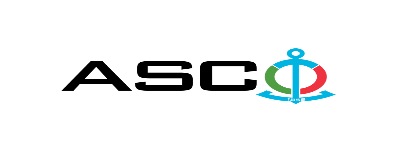 AZERBAIJAN CASPIAN SHIPPING CLOSED JOINT STOCK COMPANY IS ANNOUNCING OPEN BIDDING FOR THE PROCUREMENT OF FILTERS REQUIRED FOR STRUCTURAL DEPARTMENTSB I D D I N G No. AM049 / 2023(On the participant`s letter head)APPLICATION FOR PARTICIPATION IN THE OPEN BIDDING___________ city                                                                          “__”_______20____________№           							                                                                                          To the attention of the Chairman of ASCO Procurement CommitteeMr Jabrail Mahmudlu We, hereby confirm the intention of [ to state full name of the participant ] to participate  in the open bidding No.  [ bidding No. shall be inserted by participant ] announced by ASCO in respect of procurement of "__________________" .Moreover, we confirm that no winding - up or bankruptcy proceeding is being performed or there is no circumstance of cessation of activities or any other circumstance that may impede participation of [ to state full name of the participant ]  in the stated bidding. In addition, we warrant that [ to state full name of the participant ] is not an affiliate of ASCO.Below mentioned contact details are available to respond to any question that may emerge in relation to the documents submitted and other issues : Contact person in charge :  Position of the contact person  : Telephone No. : E-mail:  Attachment : Original of the bank evidence as  a proof of payment of participation fee  – __ page(s).________________________________                                   _______________________(initials of the authorized person)                                                                                                        (signature of the authorized person)_________________________________                                                   (position of the authorized person)Volume of goods (scope of works):Lot - 1 - Vehicle filtersLot 2 - Vessel filters   For technical questions please contact :Rasim MursalovTel: +99450 6754745E-mail: Rasim.mursalov@asco.azMahir IsayevTel: +99450 2921232E-mail: Mahir.isayev@asco.azRasim HuseynovTel: +99450 5775000E-mail: Rasim.huseynov@asco.azDue diligence shall be performed in accordance with the Procurement Guidelines of ASCO prior to the conclusion of the purchase agreement with the winner of the bidding.      The company shall enter through this link http: //asco.az/sirket/satinalmalar/podratcilarin-elektron-muraciet-formasi// to complete the special form or submit the following documents:Articles of Association of the company (all amendments and changes including)An extract from state registry of commercial legal entities  (such extract to be issued not later than last 1 month)Information on the founder in case if the founder of the company is a legal entityCertificate of Tax Payer`s Identification Number Audited accounting balance sheet or tax declaration  (depending on the taxation system) / reference issued by taxation bodies on non-existence of debts for tax Identification card of the legal representative Licenses necessary for provision of the relevant services / works  (if any)No agreement of purchase shall be concluded with the company which did not present the above-mentioned documents or failed to be assessed positively as a result of the due diligence performed and shall be excluded from the bidding! Submission documentation required for participation in the bidding :Application for participation in the bidding (template has been attached hereto) ;Bank evidence as a proof of participation fee ;Bidding offer : Bank document confirming financial condition of the consignor within the last year (or within the period of operation if less than one year) ;Statement issued by the relevant tax authorities on the absence of expired commitments associated with taxes and other compulsory payments and failure of obligations set forth in the Tax Code of the Republic of Azerbaijan for the last one year (excluding the period of suspension).At the initial stage, application for participation in the bidding ( signed and stamped ) and bank evidence proving payment of participation fee (excluding bidding offer) shall be submitted in English, Russian or in Azerbaijani to the official address of Azerbaijan Caspian Shipping CJSC (hereinafter referred to as "ASCO" or "Procuring Organization") through email address of contact person in charge by 17.00 (Baku time) on 17 march, 2023. Whereas, other necessary documents shall be submitted as enclosed in the bidding offer envelope.    Description (list) of goods, works or services has been attached hereto. The participation fee and Collection of General Terms and Conditions:Any participant (bidder), who desires to participate in the bidding, shall pay for participation fee stated below (the payment order shall necessarily state the name of the organization holding open bidding and the subject of the bidding) and shall submit the evidence as a proof of payment to ASCO not later than the date stipulated in section one. All participants (bidders), who have fulfilled these requirements, may obtain General Terms and Conditions relating to the procurement subject from contact person in charge by the date envisaged in section IV of this announcement at any time from 09.00 till 18.00 in any business day of a week. Participation fee amount (VAT exclusive):Lot-1- 00 Azn Lot-2- 50 Azn.The participation fee may be paid in AZN or  equivalent amount thereof in USD or EURO.   Account No. :Except for circumstances where the bidding is cancelled by ASCO, participation fee shall in no case be refunded ! Security for a bidding offer : The bank guarantee is required in the amount of at least  1 (one) % of the bidding offer price. A bank guarantee sample shall be specified in the General Terms and Conditions. Bank guarantees shall be submitted as enclosed in the bidding offer envelope along with the bidding offer.  Otherwise, the Purchasing Organization shall reserve the right to reject such offer. The financial institution that issued the guarantee should be acknowledged in the Republic of Azerbaijan and / or international financial transactions. The purchasing organization shall reserve the right not to accept and reject any unreliable bank guarantee.Persons wishing to participate in the bidding and intending  to submit another type of warranty (letter of credit, securities, transfer of funds to the special banking account set forth by the Procuring Organization in the bidding documents, deposit and other financial assets) shall request and obtain a consent from ASCO through the contact person reflected in the announcement on the acceptability of such type of warranty.   Contract performance bond is required in the amount of 5 (five) % of the purchase price.For the current procurement operation, the Procuring Organization is expected to make payment only after the goods have been delivered to the warehouse, no advance payment has been intended. Contract Performance Term  : The goods will be purchased on an as needed basis.  It is required that the contract of purchase be fulfilled within 5 (five) calendar days upon receipt of the formal order (request) placed by ASCO.Final deadline date and time for submission of the bidding offer :All participants, which have submitted their application for participation in the bidding and bank evidence as a proof of payment of participation fee by the date and time stipulated in section one, and shall submit their bidding offer (one original and two copies) enclosed in sealed envelope to ASCO by 17.00 Baku time on 30 march, 2023.All bidding offer envelopes submitted after above-mentioned date and time shall be returned unopened. Address of the procuring company :The Azerbaijan Republic, Baku city, AZ1029 (postcode), 2 Neftchilar Avenue, Procurement Committee of ASCO. Contact person in charge:Rahim AbbasovProcurement specialist at the Procurement Department of ASCOTelephone No. : +99450 2740277Email address: rahim.abbasov@asco.az, tender@asco.azContact person on legal issues :Landline No.: +994 12 4043700 (ext: 1262)Email address: tender@asco.azDate and time assigned for the opening of bidding offer envelopes:Opening of the envelopes shall take place on march 31, 2023 at 15.00 Baku time in the address stated in section V of the announcement.  Persons wishing to participate in the opening of the envelopes shall submit a document confirming their permission to participate (the relevant power of attorney from the participating legal entity or natural person) and the ID card at least half an hour before the commencement of the bidding.Information  on the winner of the bidding :Information on the winner of the bidding will be posted in the "Announcements" section of the ASCO official website.Requisition No. 10061485№FiltersAcceptable manufacturerMeasurement unit  Quantity  Certification requirement1Fuel filter (Mitsubishi L 200) 23390 - 0L041Genuinep c s6Certificate of conformity and quality2Fuel Filter (Hyundai Sonata) 31922 - 09000Genuinep c s8Certificate of conformity and quality3Fuel Filter (Otokar Sultan) 11LB70030Alternate is acceptablep c s12Certificate of conformity and quality4Fuel Filter (Otokar Sultan) 504033400Alternate is acceptablep c s12Certificate of conformity and quality5Fuel Filter (Ford Transit) cc119176bbAlternate is acceptablep c s10Certificate of conformity and quality6Fuel filter (Hyundai H-1) 31973H1000Genuinep c s6Certificate of conformity and quality7Fuel Filter (Hyundai County) 3194545001Genuinep c s24Certificate of conformity and quality8Fuel filter  (Mercedes Benz 814 - truck, Axor) A9060920305Alternate is acceptablep c s10Certificate of conformity and quality9Fuel filter (Hyundai H-1) 31922 - 4H001Genuinep c s11Certificate of conformity and quality10Fuel filter (Hyundai H-100) 31922 - 4H001Genuinep c s4Certificate of conformity and quality11Fuel filter (Mercedes Benz Sprinter) A6510902952Alternate is acceptablep c s3Certificate of conformity and quality12Fuel filter (Ford Carqo) SF 8428Alternate is acceptablep c s12Certificate of conformity and quality13Fuel filter (Ford, Axor, Daimler, Isuzu City Mark) SF 8405Alternate is acceptablep c s20Certificate of conformity and quality14Fuel Filter (GAZ 3302) 19925Alternate is acceptablep c s50Certificate of conformity and quality15Fuel filter (Naz Lifan) F1117100Genuinep c s6Certificate of conformity and quality16Fuel filter (Hyundai Aero City) 31945 - 72001Genuinep c s3Certificate of conformity and quality17Fuel Filter (Hyundai County 2014 ,HD - 65) 31945 - 52161Genuinep c s8Certificate of conformity and quality18Fuel filter (Wolksvagen) 071115562CAlternate is acceptablep c s3Certificate of conformity and quality19Fuel filter (Isuzu Novo Ultra, City Mark, Novo Lux) 8 - 98162897 - 0Alternate is acceptablep c s12Certificate of conformity and quality20Fuel filter (Isuzu Classic) (Isuzu Bogdan) (Isuzu Ecobus) SF8127BAlternate is acceptablep c s50Certificate of conformity and quality21Fuel filter (Kamaz 53212A ) 7405 - 1012040Alternate is acceptableset2Certificate of conformity and quality22Fuel filter (Hovo) RE 14658Alternate is acceptablep c s6Certificate of conformity and quality23Fuel filter (Hovo) RE 14666Alternate is acceptablep c s6Certificate of conformity and quality24Fuel filter (TCM) SP 601 MAlternate is acceptablep c s2Certificate of conformity and quality25Fuel filter (Komatsu , Liu Gonq) 31973H1000Alternate is acceptableset10Certificate of conformity and quality26Fuel filter (Toyota Hilux) 23390 - 0L070Genuinep c s2Certificate of conformity and quality27Oil Filter (Buick Enclave) (GMC Savana) (Buick LACROSSE) (GMC Terrain)(Chevrolet Tahoe) (GMC Yucon) ACDELCO / GENERAL MOTORS USA 19303975Genuinep c s60Certificate of conformity and quality28Oil filter (Mercedes S 500) (Mercedes S 320) (Mercedes R 350)(Mercedes S 550) A 0001802609Alternate is acceptablep c s14Certificate of conformity and quality29Oil filter (Mercedes Benz E 200) A2711800009Alternate is acceptablep c s4Certificate of conformity and quality30Oil filter (Mercedes Benz E 230) A2781800009Alternate is acceptablep c s4Certificate of conformity and quality31Oil filter (Chevrolet Colorado) General Motors  19210285Genuinep c s30Certificate of conformity and quality32Oil filter (Chevrolet Cruze) General Motors 19236616Genuinep c s6Certificate of conformity and quality33Oil filter (Chevrolet Cruze) General Motors PF - 47Genuinep c s12Certificate of conformity and quality34Oil filter (Chevrolet Malibu) General Motors 12605566 (insert)Genuinep c s60Certificate of conformity and quality35Oil filter (Mitsubishi Outlander) (Mitsubishi L-300) (Mitsubishi Pajero) MZ 690150Genuinep c s10Certificate of conformity and quality36Oil filter (Mitsubishi L 200) MD069782Genuinep c s12Certificate of conformity and quality37Oil filter (Toyota Camry) (Toyota Avalon) 04152 - 31090 (inssert)Genuinep c s15Certificate of conformity and quality38Oil filter (Hyundai Sonata) (Hyundai Elantra)  26300 - 35503Genuinep c s50Certificate of conformity and quality39Oil filter (Nissan Maxima) (Nissan Sunny) 20831U0BGenuinep c s25Certificate of conformity and quality40Oil Filter (Ford Transit) LF 16242Alternate is acceptablep c s16Certificate of conformity and quality41Oil filter (Hyundai H-1, H-100) GP 26330 - 4X000Genuinep c s30Certificate of conformity and quality42Oil filter (Hyundai County)   26311-45001Genuinep c s30Certificate of conformity and quality43Oil filter (Mercedes Benz 814 - truck) P 550768Alternate is acceptablep c s10Certificate of conformity and quality44Oil filter (Mercedes Axor)  EF1040Alternate is acceptablep c s6Certificate of conformity and quality45Oil filter (Mercedes Benz Sprinter)  A6511800109Alternate is acceptablep c s5Certificate of conformity and quality46Oil filter (Ford Cargo) 2C466C769AAAlternate is acceptablep c s12Certificate of conformity and quality47Oil filter (Wolksvagen) OC105Alternate is acceptablep c s4Certificate of conformity and quality48Oil filter (Ford Carqo) W 1170|9Alternate is acceptablep c s12Certificate of conformity and quality49Oil filter (Isuzu City Mark ) (Isuzu Classic) (Isuzu Ecobus) (Isuzu Novo Ultra) 8 - 97148270 - 1Alternate is acceptablep c s60Certificate of conformity and quality50Oil filter (GAZ 322131) (GAZ 3302) 31051017010Alternate is acceptablep c s60Certificate of conformity and quality51Oil filter (GAZ 53)  53 - 1012040 - 10CAlternate is acceptablep c s5Certificate of conformity and quality52Oil filter (Hunday  County 2014, HD - 65)  26325 - 52003Genuinep c s8Certificate of conformity and quality53Oil filter  (Hyundai Aero City) 26325 - 83900Genuinep c s5Certificate of conformity and quality54Oil filter ( TCM ) SO8207 HydraulicAlternate is acceptablep c s4Certificate of conformity and quality55Oil filter (Komatsu, Liu Gong) L3048Alternate is acceptablep c s15Certificate of conformity and quality56Oil filter (Otokar Sultan) 4897898Alternate is acceptablep c s16Certificate of conformity and quality57Oil filter (İsuzu NKR) SO 8229Alternate is acceptablep c s10Certificate of conformity and quality58Oil filter (Kamaz 53212A) NF 1703KAlternate is acceptablep c s10Certificate of conformity and quality59Oil filter (Naz Lifan) F1117100Genuinep c s12Certificate of conformity and quality60Oil filter (Hovo) RE12531Alternate is acceptablep c s14Certificate of conformity and quality61Oil filter (VAZ 2121) 21051012005Alternate is acceptablep c s12Certificate of conformity and quality62Oil filter (MST, Netlift) LF 699Alternate is acceptablep c s10Certificate of conformity and quality63Oil filter (Toyota Hilux) 90915 - YZZD4Genuinep c s5Certificate of conformity and quality64Oil filter (Neman 5201) 410030139Alternate is acceptablep c s4Certificate of conformity and quality65Compressor air dryer filter (Isuzu) (Ford) (Axor) (Daimler) TB 1374/1Alternate is acceptablep c s30Certificate of conformity and quality66Air filter (Buick LACROSSE) LX 3020Genuinep c s6Certificate of conformity and quality67Air Filter (GMC Terrain) 1433474Genuinep c s3Certificate of conformity and quality68Air filter (Mercedes Benz E 230) A1120940004Alternate is acceptablep c s3Certificate of conformity and quality69Oil filter (Mercedes Benz R 350 ) (Mercedes Benz S 500 )  (Mercedes Benz ES 320) A2730940204Alternate is acceptablep c s12Certificate of conformity and quality70Air filter (Mercedes Benz E 200)   A 2710940204Alternate is acceptablep c s2Certificate of conformity and quality71Air filter (Chevrolet Tahoe) 42488Genuinep c s4Certificate of conformity and quality72Air filter (Chevrolet Colorado) 15942429Genuinep c s20Certificate of conformity and quality73Air filter (Chevrolet Cruze) 13272717Genuinep c s12Certificate of conformity and quality74Air filter (Chevrolet Malibu) 22676970Genuinep c s25Certificate of conformity and quality75Air filter  (Chevrolet Malibu 2013) 20972654Genuinep c s10Certificate of conformity and quality76Air Filter (Mitsubishi L 200) 1500A098Genuinep c s10Certificate of conformity and quality77Air Filter (Toyota Camry) 17801 - 2803Genuinep c s10Certificate of conformity and quality78Air Filter (Toyota Avalon ) 17801 - 31120Genuinep c s4Certificate of conformity and quality79Air Filter (Hyundai Sonata) 28113 - 3K010Alternate is acceptablep c s25Certificate of conformity and quality80Air Filter (Hyundai Elantra) 28113 - 2H000Alternate is acceptablep c s8Certificate of conformity and quality81Air filter (Nissan Maxima ) (Nissan Sunny)  16546 - V0193Alternate is acceptablep c s18Certificate of conformity and quality82Air filter (GMC Yucon) A3128CGenuinep c s4Certificate of conformity and quality83Air Filter (Mitsubishi L 300) MD 620077Alternate is acceptablep c s3Certificate of conformity and quality84Air filter ( GMC Savana ) MANN 15153904Genuinep c s4Certificate of conformity and quality85Air Filter (Otokar Sultan) AF 26120 / 21Alternate is acceptableset12Certificate of conformity and quality86Air Filter (Ford Transit) 1741635Alternate is acceptablep c s15Certificate of conformity and quality87Air Filter (Hyundai H - 100) 28113 - 4F000Genuinep c s4Certificate of conformity and quality88Air filter(Hyundai H - 1) 28113 - 4H000Genuinep c s14Certificate of conformity and quality89Air Filter (Hyundai H-100) 28113 - 4A000Genuinep c s8Certificate of conformity and quality90Air Filter (Hyundai County) 281305H002Genuinep c s22Certificate of conformity and quality91Air filter (Mercedes Axor)  A0040942504Alternate is acceptablep c s4Certificate of conformity and quality92Air filter (Mercedes Benz Sprinter)  LX 1845Alternate is acceptablep c s3Certificate of conformity and quality93Air filter (Wolksvagen) 7D0819989Alternate is acceptablep c s3Certificate of conformity and quality94Air filter (Isuzu Classic) (Isuzu Ecobus) (Isuzu Novo Ultra)  8 - 97062294 - 0Alternate is acceptablep c s30Certificate of conformity and quality95Air filter (GAZ 3302) 3110 - 1109013 - 11Alternate is acceptablep c s30Certificate of conformity and quality96Air Filter (Hyundai Aero City) 28130 - 8C200Genuinep c s3Certificate of conformity and quality97Air filter (Komatsu, Liu Gonq) AF25551/2Alternate is acceptablep c s8Certificate of conformity and quality98Air filter (TCM, MST, Netlift) 5423851Alternate is acceptablep c s6Certificate of conformity and quality99Air Filter  (Hyundai County 2014 , HD - 65)  28130 - 5A500Genuinep c s8Certificate of conformity and quality100Air filter (Naz Lifan LF 820) b1109130Genuinep c s8Certificate of conformity and quality101Air filter (Mitsubishi Outlander) MR968274Genuinep c s5Certificate of conformity and quality102Air filter (Vaz 21214) PA 7022Alternate is acceptablep c s10Certificate of conformity and quality103Air filter  (İsuzu City Mark) P812238Alternate is acceptablep c s3Certificate of conformity and quality104Air filter (İveco) 500055621Alternate is acceptablep c s2Certificate of conformity and quality105Air filter (Hovo) K2841Alternate is acceptablep c s4Certificate of conformity and quality106Air filter small (Ford Transit) FSE 11-216-022Alternate is acceptablep c s6Certificate of conformity and quality107Air filter (Ford Cargo 3945 D) 9C469601AAAlternate is acceptablep c s3Certificate of conformity and quality108Air filter (Ford Carqo 1826 D)  7C469601ABAlternate is acceptablep c s6Certificate of conformity and quality109Air filter (Isuzu Bogdan) (Isuzu NKR) 8941560520Alternate is acceptablep c s18Certificate of conformity and quality110Air filter (Kamaz) 55111 euroAlternate is acceptablep c s4Certificate of conformity and quality111Air Filter  (Toyota Hılux) 17801 - 38050Genuinep c s3Certificate of conformity and quality112Cabin filter (GMC Terrain) 20958479Genuinep c s2Certificate of conformity and quality113Cabin filter (Mercedes Benz E 230) A2108300818Alternate is acceptablep c s2Certificate of conformity and quality114Cabin filter (Mer. Benz R 350 ) (Mer. Benz S 500 )  (Mer. Benz ES 320)  A 222 830 03 18Alternate is acceptablep c s6Certificate of conformity and quality115Cabin filter (Chevrolet Cruze, Malibu)  GM 13271191Genuinep c s12Certificate of conformity and quality116Cabin filter (Mitsubishi L 200)  MR398289 OUTLANDERGenuinep c s6Certificate of conformity and quality117Cabin filter (Toyota Camry)   87139 - 0N010Genuinep c s6Certificate of conformity and quality118Cabin filter (Toyota Avalon )  87139 - 0N010Genuinep c s4Certificate of conformity and quality119Cabin filter  (Hyundai Sonata)  97133 - 2B010Alternate is acceptablep c s26Certificate of conformity and quality120Cabin filter (Hyundai Elantra)  97133 - 2B010Alternate is acceptablep c s4Certificate of conformity and quality121Cabin filter (Nissan Maxima ) (Nissan Sunny)  27274 - 4Y125Alternate is acceptablep c s16Certificate of conformity and quality122Cabin filter (Ford Transit) FSE 11 - 225 - 025Alternate is acceptablep c s6Certificate of conformity and quality123Cabin filter (Hyundai H - 1)   year 2006,  97133 - 4H001Alternate is acceptablep c s6Certificate of conformity and quality124Cabin filter  - year 2008,  97617 - 4H000 (SONATA)Alternate is acceptablep c s4Certificate of conformity and quality125Cabin filter (Mitsubishi Outlander) 7803A004Genuinep c s3Certificate of conformity and quality126Cabin filter (NAZ Lifan) c8113110Genuinep c s6Certificate of conformity and quality127Cabin filter (Buick Enclave)  20958479Genuinep c s3Certificate of conformity and qualityItem No.Nomination of goodsMeasurement unitQuantityCertification requirementRequisitionDepartment nameVessel and Sphere Name1Fuel filter  ETF - 5   code. 60 - 6204p c s12Certificate of conformity and quality10051565The Marine Transportation FleetS1112Hydraulic oil filter Code:  0030 D 020 V U 4 / 35  (Ø external - 35 mm x Ø internal - 12 mm x L94 mm)p c s4Certificate of conformity and quality10056666The Caspian Sea Oil FleetBUNKEROVSHIK 73Oil filter No. 12272453 (SP402 / ABK)p c s20Certificate of conformity and quality10058251The Caspian Sea Oil FleetM. Aliyev4Fleetguard Oil Filter FF5646p c s20Certificate of conformity and quality10058806ASCOShahdag5Fuel filter 20 - 10p c s20Certificate of conformity and quality10059122The Caspian Sea Oil FleetLUTOGA6Fuel Filter 2TF - 5p c s10Certificate of conformity and quality10059286The Marine Transportation FleetNaftalan7Fuel filter (coarse) Model EK - 10 - 76p c s30Certificate of conformity and quality10060041ASCOGUBADLI8Fuel filter (fine) Baldwin BF9852p c s20Certificate of conformity and quality10060041ASCOGUBADLI9Fuel filter Parker Racor 2040PM 30p c s20Certificate of conformity and quality10060041ASCOGUBADLI10Fuel filter ZP3043FMB (SP949 / M)p c s50Certificate of conformity and quality10059793The Caspian Sea Oil FleetZ. VELIYEV11Fuel filter element 614080739Ap c s25Certificate of conformity and quality10059793The Caspian Sea Oil FleetZ. VELIYEV12Fleetguard Fuel filter FF 5646p c s30Certificate of conformity and quality10060496ASCOShahdag13Fuel filter P502392p c s30Certificate of conformity and quality10060496ASCOShahdag14Oil filter 61000070005p c s30Certificate of conformity and quality10061284The Marine Transportation FleetGARADAGH15Air filter element 9191276 / 22 / 403p c s8Certificate of conformity and quality10061194The Caspian Sea Oil FleetV. JAFAROV16Oil filter element Part No. 1000942192p c s36Certificate of conformity and quality10060589The Caspian Sea Oil FleetORION 4 / 2517Fuel filter 1001784514p c s36Certificate of conformity and quality10060589The Caspian Sea Oil FleetORION 4 / 2518Fuel filter element Part No. 1000632620p c s36Certificate of conformity and quality10060589The Caspian Sea Oil FleetORION 4 / 2519Air filter 160A1850p c s2Certificate of conformity and quality10060466The Caspian Sea Oil FleetNARVA20Fuel filter element No. 9185960 / 20 / 10p c s12Certificate of conformity and quality10061152The Caspian Sea Oil FleetANDOGA21Fuel filter 20 - 23p c s12Certificate of conformity and quality10061152The Caspian Sea Oil FleetANDOGA22Fuel filter 20 - 49p c s6Certificate of conformity and quality10061152The Caspian Sea Oil FleetANDOGA23OIL FILTER. CODE 15 - 1 - 18p c s20Certificate of conformity and quality10061152The Caspian Sea Oil FleetANDOGA24Fuel filter P502392p c s30Certificate of conformity and quality10060582ASCOSHAHDAGH25Fuel Filter SN 25121 (612600080934)p c s24Certificate of conformity and quality10060253The Caspian Sea Oil FleetUSUKHCHAY26Oil Filter Element Fil ZP 505 Bp c s24Certificate of conformity and quality10062031The Caspian Sea Oil FleetUSUKHCHAY27Fuel filter ZP3043FMB (SP949 / M)p c s20Certificate of conformity and quality10060146The Caspian Sea Oil FleetKUNARCHAY28Air filter element 9191276 / 22 / 403p c s10Certificate of conformity and quality10061152The Caspian Sea Oil FleetANDOGA29Oil filter No. 01765415. Position No.4.p c s30Certificate of conformity and quality10062033The Caspian Sea Oil FleetMardakan30Fuel Filter No. 01907969. Item #3p c s30Certificate of conformity and quality10062031The Caspian Sea Oil FleetMardakan31Fuel filter FS20103   30 micronp c s30Certificate of conformity and quality10062031The Caspian Sea Oil FleetMardakan32Fuel Filter No. 01907969. Item #3p c s20Certificate of conformity and quality10061735The Caspian Sea Oil FleetZyra33Fuel filter FS20103   30 micronp c s20Certificate of conformity and quality10061735The Caspian Sea Oil FleetZyra34Oil filter No. 01765415. Item No.4.p c s10Certificate of conformity and quality10061735The Caspian Sea Oil FleetZyra35Fleetguard Oil filter LF 17503p c s6Certificate of conformity and quality10061586The Marine Transportation FleetKhojavand36Oil filter 21707132p c s6Certificate of conformity and quality10061586The Marine Transportation FleetKhojavand37Antistatic Air Filter (White)sq / m40Certificate of conformity and quality10060096The Marine Transportation FleetZ. Aliyeva38Oil filter  P - 550490p c s6Certificate of conformity and quality10060096The Marine Transportation FleetZ. Aliyeva39Filter 1360014p c s10Certificate of conformity and quality10060096The Marine Transportation FleetZ. Aliyeva40Oil filter 18616694 WARTSILA 8L26p c s10Certificate of conformity and quality10060096The Marine Transportation FleetZ. Aliyeva41Fuel filter 1763776 (5945)p c s10Certificate of conformity and quality10060096The Marine Transportation FleetZ. Aliyeva42Oil filter Part No. 1003325338 BAUDOUIN MARINE DIESEL ENGINE MODEL: 6M33CD575E201, PRP POWER: 523 kw, SPEED = 1800 rpm, sr No. 3722C000190,p c s30Certificate of conformity and quality10062129The Caspian Sea Oil FleetShuvalan43Fuel filter element) (fine) BAUDOUIN Part No. 10011103418, Model: CLQ95L - 1000 Supplier code: 1678  MODEL: 6M33CD575E201,p c s12Certificate of conformity and quality10062129The Caspian Sea Oil FleetShuvalan44Fuel Filter FF5370p c s20Certificate of conformity and quality10058018The Caspian Sea Oil FleetAndoga45Oil filter P - 502223p c s40Certificate of conformity and quality10058018The Caspian Sea Oil FleetAndoga46Fuel filter 1000588583 (compatible with TD226B, WP4, WP10 engines)p c s6Certificate of conformity and quality10057959The Marine Transportation FleetNaftalan47Fuel filter element CODE H87011p c s20Certificate of conformity and quality10062126The Caspian Sea Oil FleetNeftegaz - 6248Fuel filter (fine) Fleetguard FS19803p c s30Certificate of conformity and quality10062685ASCOShahdag49Oil filter LF 11505p c s20Certificate of conformity and quality10062664The Caspian Sea Oil FleetUfug50Air filter. Code. ECB100094 VOLVO - PENTAp c s6Certificate of conformity and quality10062661The Caspian Sea Oil FleetUfug51Oil filter  P 164176p c s12Certificate of conformity and quality10062435The Caspian Sea Oil FleetMPK - 455№CriteriaScore1Value of the bidding offer ::other Bidding Offers shall be evaluated in accordance with the following formula for those who have offered the lowest price at the same time:PFA = MOP / BQT x 80PFA - points for assessment MOP - minimum offer price BQT - bidder's quotation 80801Delivery Period:Within 40 days upon the initial orderMore than 40 days 200